Практическое занятие № 42.  Обратные функции и их графики. Обратные тригонометрические функции.        Основные теоретические сведенияОбратная функция — функция y=g(x), которая получается из данной функции y = f(x), если из отношения x = f(у) выразить y через x.Чтобы для данной функции y = f(x) найти обратную, надо:В соотношении y = f(x) заменить x на y, а y — на x: x = f(у).В полученном выражении x=f(у) выразить y через x.Пример 1. Пример нахождения обратной функции:y=3x-81. x=3y-82. 3y=x+8Ответ:                   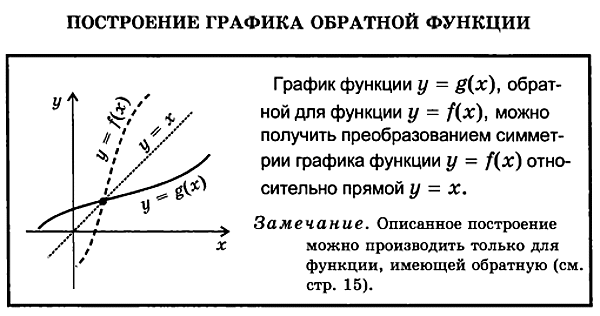 Задания для выполнения3) Запишите формулы, которыми задаются обратные тригонометрические функции: _________________________________________________________ __________________________________________________________________ 4) Используя рисунки, на которых изображены графики обратных тригонометрических функций, опишите их свойства в таблице:Рис.1                                                                        Рис. 2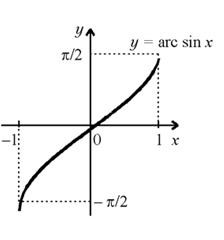 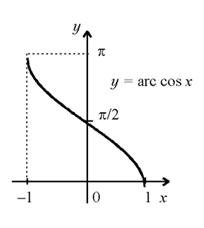 Рис.3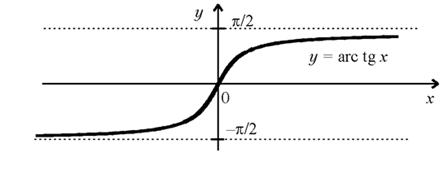 Рис. 4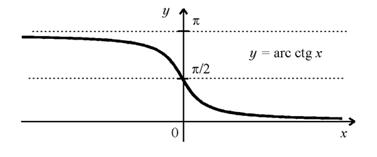 Содержание отчета:Постройте в тетради графики функций: y = arcsin x, y = arccos x, y =arctg x, y = arcctg x, учитывая, что графики взаимно обратных функций симметричны относительно прямой  y = x. Ответы по описанию свойств функций внесите в таблицу:Таблица 1Вариант 1Вариант 21)  Найди функцию, обратную данной  f(x)=7−2x.1) Найди функцию, обратную данной  f(x)=9−12x.2) Функция y=3−4x убываетвозрастаетЗапиши функцию, обратную к данной функцииy=(−x) /4Полученная функцияубываетвозрастает2) Функция y=3−7x убываетвозрастаетЗапиши функцию, обратную к данной функцииy=(−x) /7Полученная функцияубываетвозрастаетФункцияФункцияФункцияФункцияСвойства функцииy = arcsin xy = arccos xy =arctg xy = arcctg xОбласть определенияМножество значенийЧетность, нечетностьПериодичностьНули функцииПромежутки знакопостоянстваПромежутки монотонностиЭкстремумы